ПРИНЯТОПедагогическим советомПредседательБалабас О.Г. (протокол от 23.06.2021 №4)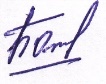 УТВЕРЖДАЮЗаведующий               Ярцева С.Ю.. Приказ от 23.06.2021 №48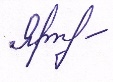 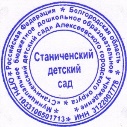 План-график мониторинга в ДОО№п/пНаименование показателяМониторинговое исследованиеМониторинговое исследованиеСрокипроведенияОтветственный1.Оценка	структуры	и	содержание	основной образовательной программы дошкольного образования ДОО требованиям ФГОСДОМониторинг качества ООП ДООМониторинг качества ООП ДООиюньЗаведующий Председатель педсовета2.Оценка	структуры	и	содержание	адаптированной	основнойобразовательной	программы	дошкольного	образования	ДОО требованиям ФГОС ДОМониторинг качества АООП ДООМониторинг качества АООП ДООиюньЗаведующий Председатель педсовета3.Оценка программно-методического обеспечение образовательных программ включены парциальные программы, отражающие региональные приоритеты развития системы дошкольного образования дошкольного образованияМониторинг	программно-методического		обеспечения разработки	и		реализацииобразовательных	программ дошкольного образованияМониторинг	программно-методического		обеспечения разработки	и		реализацииобразовательных	программ дошкольного образованияиюньЗаведующий Председатель педсовета4.Оценка образовательной средыМониторинг	качества	содержанияМониторинг	качества	содержанияавгустЗаведующий,образовательной	деятельности	вобразовательной	деятельности	ввоспитательДООДОО5.Использование	педагогами	эффективные	формы	и	методыДООДООвзаимодействия6.Анализ	результатов	освоения	основной	образовательнойпрограммы, участия воспитанников в конкурсах7.Доля педагогических работников с высшим педагогическим образованием (за 2 года)Годовой отчет о состоянии системы дошкольного образованияГодовой отчет о состоянии системы дошкольного образованияфевральЗаведующий8.Сравнительный	анализ	педагогов	с	высшей	и	первой квалификационной категориями (за 2 года)Годовой отчет о состоянии системы дошкольного образованияГодовой отчет о состоянии системы дошкольного образованияфевральЗаведующий9.Оценка обеспеченности соответствующими кадрами для реализации адаптированных основных образовательных программ дошкольного образованияГодовой отчет о состоянии системы дошкольного образованияГодовой отчет о состоянии системы дошкольного образованияфевральЗаведующий10.	Качество         образовательной 	инфраструктуры	и	РППС	в	групповом помещенииМониторинг качества РППСМониторинг качества РППСавгуствоспитатель11.Условия для социально-Мониторингпсихолого-июльвоспитательличностного развития ребенкапедагогических	условий дошкольного образования12.Взаимодействиесотрудников с семьямипедагогических	условий дошкольного образования13.Максимальные возможностидля развития игровой деятельностипедагогических	условий дошкольного образования14.Использование ресурса семьи в образовательном процессе и обеспечивающих индивидуальнуюподдержку ребенка в условиях семейного воспитанияАнкетирование родителейиюньвоспитатель15. Удовлетворенность родителейобразовательными услугамиАнкетирование родителейиюньвоспитатель16.Анализ заболеваемости (за 2 года)Годовой отчет о состоянии системыдошкольного образованияфевральЗаведующий17.Оценка безопасных условий пребывания детейМониторинг безопасных условий пребывания детей в организациях, реализующих основную, в том числеадаптированную, образовательную программу дошкольного образованияфевральЗаведующий18.Анализ выполнения норм питания (85-100%)Мониторинг	выполнения среднесуточных норм питания (ежеквартальный)апрель июль октябрьдекабрьЗаведующий19.Анализ	финансовых	условий	реализации	основной образовательной программы дошкольного образованияОценка финансовых условий реализации		основной образовательной	программыдошкольного образования (ООП ДО)январь, августЗаведующий20.Оценка функционирования внутренней системы оценки качества(ВСОКО) с учетом всех компонентов управленческого циклаМониторинг качествафункционирования ВСОКОиюльЗаведующий